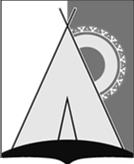 АДМИНИСТРАЦИЯ СЕЛЬСКОГО ПОСЕЛЕНИЯ РУССКИНСКАЯСургутского районаХанты-Мансийского автономного округа - ЮгрыПОСТАНОВЛЕНИЕ«31»  июля 2019 года						                                              № 123д. РусскинскаяОб утверждении Положения о порядке реализации проектов инициативного бюджетирования в сельском поселении РусскинскаяВ соответствии с Федеральным законом от 06.10.2003 № 131-ФЗ "Об общих принципах организации местного самоуправления в Российской Федерации" и руководствуясь уставом сельского поселения Русскинская:	1. Утвердить Положение о реализации на территории сельского поселения Русскинская проектов инициативного бюджетирования  согласно приложению .	2.   Настоящее постановление обнародовать и разместить на официальном сайте органов местного самоуправления сельского поселения Русскинская.     	3. Контроль за выполнением настоящего постановления оставляю за собой. Глава сельского поселения Русскинская                                             А.Н. СоболевПриложение №1 к постановлению администрации сельского поселения Русскинскаяот «31» июля 2019 № 123Положение о порядке реализации проектов инициативного бюджетирования в сельском поселении Русскинская Настоящее положение направлено на активизацию участия жителей сельского поселения Русскинская (далее - жители) в осуществлении местного самоуправления и решении вопросов местного значения посредством реализации на территории муниципального образования сельское поселение Русскинская проектов инициативного бюджетирования.Основные понятия, используемые в настоящем Положении Для целей настоящего Положения используются следующие основные понятия:- инициативное бюджетирование-форма участия жителей в решении вопросов местного значения посредством определения направлений расходования бюджетных средств и привлечения средств жителей, индивидуальных предпринимателей, юридических лиц, общественных организаций и т.д.;- участники проектов инициативного бюджетирования-жители, индивидуальные предприниматели, юридические лица, общественные организации, осуществляющие свою деятельность на территории муниципального образования;- инициативная группа-группа жителей, самоорганизованная на основе общности интересов с целью решения вопросов местного значения;- проект инициативного бюджетирования-проект, подготовленный инициативной группой;- муниципальная комиссия инициативного бюджетирования (далее - муниципальная комиссия) - коллегиальный совещательный орган, созданный для проведения отбора проектов инициативного бюджетирования на муниципальном уровне;Цель, задачи и принципы инициативного бюджетирования 2.1. Целью инициативного бюджетирования является активизация участия жителей в определении приоритетов расходования средств местного бюджета и поддержка инициатив жителей в решении вопросов местного значения.2.2. Задачами инициативного бюджетирования являются:- повышение эффективности бюджетных расходов за счет вовлечения жителей в процессы принятия решений на местном уровне и усиление гражданского контроля за деятельностью органов местного самоуправления в ходе реализации проектов инициативного бюджетирования;- развитие взаимодействия органов местного самоуправления и населения муниципального образования;- отбор проектов инициативного бюджетирования;2.3. Принципами инициативного бюджетирования являются:- повышение открытости деятельности органов местного самоуправления;- равная доступность для всех жителей муниципального образования в выдвижении проектов инициативного бюджетирования для участия в конкурсном отборе;- открытость и гласность процедур проведения отбора.Общие положения 3.1. Настоящий Порядок устанавливает процедуры проведения отбора, финансирования и реализации проектов инициативного бюджетирования (далее - проект, конкурсный отбор) в сельском поселении Русскинская.3.2. Организатором отбора проектов инициативного бюджетирования является муниципальной комиссией инициативного бюджетирования сельского поселения Русскинская.3.3. Право на участие в отборе имеют проекты, подготовленные населением сельского поселения Русскинская, юридическими лицами, общественными организациями, осуществляющими свою деятельность на территории сельского поселения Русскинская (далее - участники отбора).3.4. Проведение отбора осуществляется муниципальной комиссией инициативного бюджетирования сельского поселения Русскинская (далее - Комиссия), утвержденной Постановлением Администрации сельского поселения Русскинская.Порядок выбора жителями проектов инициативного бюджетирования 4.1. Решение о разработке проектов инициативного бюджетирования для рассмотрения муниципальной комиссией, выбор представителей инициативных групп для участия в работе муниципальной комиссии, и представителя уполномоченного на подписание соглашения о софинансировании и открытия счета для сбора средств, выбор вида в котором будет осуществлен вклад жителей в реализацию проекта, осуществляются на собраниях жителей.Собрание жителей может выбрать как один, так и несколько проектов инициативного бюджетирования, одного или несколько представителей инициативных групп. По итогам проведения собрания оформляется протокол.Инициативная группа может собирать подписи в поддержку проекта инициативного бюджетирования.4.2. Проекты инициативного бюджетирования, выбранные по итогам собрания жителей, направляются на рассмотрение в муниципальную комиссию.4.3. Органы местного самоуправления вправе осуществлять консультационное сопровождение деятельности инициативной группы.Функции муниципальной комиссии инициативного бюджетирования 5.1. Муниципальная комиссия является коллегиальным органом, созданным для проведения конкурсного отбора проектов на уровне сельского поселения Русскинская. В состав муниципальной комиссии входят депутаты Совета депутатов сельского поселения Русскинская, представители администрации сельского поселения Русскинская, инициативных групп (в кол-ве не более 3 человек от одной группы).5.2. Муниципальная комиссия осуществляет следующие функции:- организует и проводит конкурсный отбор проектов инициативного бюджетирования;- рассматривает, оценивает проекты и документы участников конкурсного отбора;- проверяет соответствие проектов требованиям, установленных настоящим Порядком;- формирует итоговую оценку проектов, признанных соответствующими требованиям, установленным настоящим Порядком;- определяет перечень проектов - победителей конкурсного отбора.В случае если по результатам оценки имеется несколько проектов, набравших одинаковое количество голосов, преимущество имеет проект, дата и время регистрации которого имеет более ранний срок.5.3. Муниципальная комиссия вправе принимать решения, если на заседании присутствует более половины от утвержденного состава ее членов.5.4. При отсутствии председателя муниципальной комиссии на заседании принимает решение и подписывает протокол заместитель председателя муниципальной комиссии. Заместитель председателя муниципальной комиссии избирается на заседании муниципальной комиссии путем открытого голосования.5.5. Решение муниципальной комиссии о проектах, прошедших конкурсный отбор, принимается простым большинством голосов присутствующих на заседании лиц, входящих в состав муниципальной комиссии.В случае равенства голосов решающим является голос председательствующего на заседании муниципальной комиссии.5.6. Решения, принимаемые на заседании муниципальной комиссии, оформляются протоколом в течение 5 рабочих дней со дня заседания муниципальной комиссии, который подписывается всеми лицами, входящими в состав муниципальной комиссии, принявшими участие в голосовании.5.7. В протоколе в обязательном порядке указываются:5.7.1. лица, принявшие участие в заседании муниципальной комиссии;5.7.2. реестр участников конкурсного отбора;5.7.3. информация об оценках проектов участников конкурсного отбора.Порядок проведения отбора проектов инициативного бюджетирования муниципальной комиссией 6.1. Пакет документов, подаваемый инициативной группой на рассмотрение в муниципальную комиссию, включает в себя:- протокол собрания жителей (инициативной группы) сельского поселения Русскинская, согласно приложению 2 к настоящему Порядку и реестр подписей;- проект по форме, согласно приложению 1 к настоящему Порядку;- проектно-сметную документацию, прайс-листы на закупаемое оборудование (технику) проекта инициативного бюджетирования;- документы, подтверждающие обязательства по финансовому обеспечению проекта населением, при их участии, в виде гарантийных писем, подписанных представителем (ми) инициативной группы;- документы, подтверждающие обязательства по финансовому обеспечению проекта индивидуальными предпринимателями, юридическими лицами, общественными организациями, за исключением денежных средств от предприятий и организаций муниципальной формы собственности при участии, в виде гарантийных писем;- фотоматериалы о текущем состоянии объекта, где планируются проводиться работы в рамках проекта;- опись представленных документов.6.2. Представленный на конкурсный отбор проект должен соответствовать следующим требованиям:6.2.l. Проект ориентирован на решение конкретной проблемы в рамках вопросов местного значения в пределах территории сельского поселения Русскинская.6.2.2. Проект не содержит мероприятия, направленные на: выполнение землеустроительных работ, изготовление технических паспортов объектов, паспортов энергетического обследования объектов, схем тепло-, водоснабжения и водоотведения, разработку зон санитарной защиты скважин;6.2.3. Проект не направлен на капитальное строительство, строительство, реконструкцию и капитальный ремонт объектов.6.3. Муниципальная комиссия рассматривает проекты инициативного бюджетирования с учетом следующих условий:6.3.1. Имущество (в том числе земельные участки), созданное (реконструированные) в процессе реализации проекта инициативного бюджетирования, находятся и (или) будут оформлены в муниципальную собственность;6.3.2. Участие жителей, индивидуальных предпринимателей, юридических лиц в реализации проектов инициативного бюджетирования в денежной форме или вклад в реализацию проекта в неденежной форме, а именно: в форме безвозмездного выполнения работ, в форме продукции, товаров, материалов и т.д., в форме предоставления техники и оборудования.Порядок финансирования проектов инициативного бюджетирования 7.1. Финансирование проектов инициативного бюджетирования осуществляется за счет бюджета муниципального образования сельское поселение Русскинская, населения муниципального образования, индивидуальных предпринимателей и юридических лиц.7.2. В составе бюджета муниципального образования сельское поселение Русскинская ежегодно предусматривать объем средств на реализацию проектов инициативного бюджетирования.7.3. Общая предельная сумма финансирования проектов инициативного бюджетирования устанавливаются Советом депутатов сельского поселения Русскинская.7.4. Софинансирование проекта инициативного бюджетирования осуществляется на основании Соглашения (Соглашения о софинансировании, либо Соглашения об участии в реализации работ), заключенного между Администрацией сельского поселения Русскинская и представителем инициативной группы, уполномоченным на подписание соглашения протоколом.7.5. Для заключения Соглашения, представитель инициативной группы представляет в Администрацию сельского поселения Русскинская следующие документы:- заявление о заключении Соглашения о софинансировании либо Соглашения об участии в реализации работ;- проект по форме, согласно приложению 1 к настоящему Порядку;- проектно-сметную документацию, прайс-листы на закупаемое оборудование (технику) проекта инициативного бюджетирования;- решение о выборе представителя уполномоченного на подписание Соглашения и открытие счета для сбора средств (в случае денежного вклада жителей) на реализацию проекта инициативного бюджетирования.- в случае заключения Соглашения об участии в реализации работ, решение о выборе подрядной организации на выполнение работ.Реализация проекта инициативного бюджетирования 8.1. Реализация проекта инициативного бюджетирования может осуществляться двумя способами, в зависимости от принятого решения комиссией инициативного бюджетирования:- в соответствии с Соглашением о софинансировании (участие сторон в реализации проекта инициативного бюджетирования финансами);- в соответствии с Соглашением об участии в реализации работ (участие сторон в реализации проекта инициативного бюджетирования работами).8.2. Отбор подрядчика на выполнение работ/услуг по реализации проекта инициативного бюджетирования осуществляется администрацией сельского поселения Русскинская в соответствии с Федеральным законом "О контрактной системе в сфере закупок товаров, работ, услуг для обеспечения государственных и муниципальных нужд" от 05.04.2013 N 44-ФЗ .8.3. Проведение работ по реализации проекта инициативного бюджетирования проводится в зависимости от сезонности производства работ. Реализации проектов осуществляется в порядке, предусмотренным Соглашением об участии в реализации работ либо Соглашением о софинансировании.8.4. Результатом реализации проекта инициативного бюджетирования является оформление в собственность Администрации сельского поселения Русскинская имущества созданного в процессе реализации проекта инициативного бюджетирования.8.5. Участники проектов инициативного бюджетирования, а также члены муниципальной комиссии имеют право на доступ к информации о ходе реализации отобранного проекта, а также участие в приёмке выполненных работ.Приложение №2 к постановлению администрации сельского поселения Русскинскаяот «31» июля 2019 № 123 Проект инициативного бюджетирования "____________________________"наименование проектаПредставитель инициативной группы__________________ /ФИО                     (подпись)Приложение №3 к постановлению администрации сельского поселения Русскинскаяот «31» июля 2019 № 123 ПРОТОКОЛ собрания жителей (инициативной группы)Протокол собрания гражданДата проведения собрания: "___" ____________ 20 __ года.Адрес проведения собрания: ___________________________.Время начала собрания: ____ час. ____ мин.Время окончания собрания: ____ час. ____ мин.Повестка собрания: ___________________________________________.Ход собрания: _______________________________________________.(описывается ход проведения собрания с указанием вопросов рассмотрения; выступающих лиц и сути их выступления по каждому вопросу; принятых решений по каждому вопросу; количества проголосовавших за, против, воздержавшихся)Итоги собрания и принятые решения:Председатель собрания: __________________ /ФИО(подпись)Секретарь собрания: __________________ /ФИО(подпись)Представитель муниципального образования: должность ____________ /ФИОN п/п Общая характеристика проекта инициативного бюджетирования Сведения 1231.1. Наименование проекта инициативного бюджетирования (далее - Проект) 1.2. Место реализации проекта (адрес, населенный пункт) 1.3. Цель и задачи Проекта 1.4. Описание Проекта (описание проблемы и обоснование ее актуальности, описание мероприятий по реализации Проекта) 1.5. Ожидаемые результаты от Проекта 1.6. Группы населения, которые будут пользоваться результатами Проекта (при возможности определить количество человек) 1.7. Описание дальнейшего развития Проекта после завершения финансирования (использование, содержание и др.) 1.8. Продолжительность реализации Проекта 1.9. Сроки начала и окончания Проекта 1.10. Контакты лица (представителя инициативной группы), ответственного за Проект (номер телефона, адрес электронной почты) Обоснование стоимости Проекта Обоснование стоимости Проекта Обоснование стоимости Проекта 2. Общая стоимость Проекта, в том числе: 2.1. Средства бюджета сельского поселения Русскинская (не более 95% от общей стоимости Проекта) 2.2 Денежные средства населения (не менее 5% от общей стоимости Проекта) 2.3 Денежные средства юридических лиц, индивидуальных предпринимателей, общественных организаций, за исключением денежных средств предприятий и организаций муниципальной формы собственности 3. Не денежный вклад населения (трудовое участие, материалы и др.) N п/п Наименование Итоги собрания и принятые решения 1. Количество граждан, присутствующих на собрании (чел) (подписные листы прилагаются) 2. Наименования проектов, которые обсуждались на собрании граждан 3. Наименование проекта, выбранного для реализации в рамках инициативного бюджетирования 4. Предполагаемая общая стоимость реализации выбранного проекта (руб.) 5. Сумма вклада населения на реализацию выбранного проекта (руб.) 6. Сумма вклада юридических лиц, индивидуальных предпринимателей, общественных организаций, за исключением поступлений от предприятий и организаций муниципальной формы собственности, (руб.) 7. Не денежный вклад населения в реализацию выбранного проекта (трудовое участие, материалы и др.) 8. Представитель инициативной группы (ФИО, тел, эл.адрес) 9. Состав инициативной группы (чел) 